18.6 着色器代码我们将法线贴图映射的一般处理过程总结如下：1．使用某个绘图软件或工具软件创建法线贴图，并保存为图像文件。当程序初始化时，从这些文件创建2D纹理。2．为每个三角形计算切线向量T。在网格中，顶点v的切线向量等于共享该顶点的每个三角形的切线向量的平均值。（在我们的演示程序中，我们为简单几何体直接指定切线向量，为那些从3D建模软件导出的复杂三角形网格计算平均值。）3．在顶点着色器中将顶点的法线向量和切线向量变换到世界空间，然后将结果输出到像素着色器。4．使用插值后的切线向量和法线向量，为三角形表面上的每个像素点生成TBN基。使用TBN基，将从法线贴图采样得到的法线向量从切线空间变换到世界空间。最后将法线向量用于光照计算。要实现法线法线贴图映射，我们需要在lighthelper.fx中添加以下函数：//-------------------------------------------------------------------------------------// 将法线贴图的采样值转换到世界空间.//-------------------------------------------------------------------------------------float3 NormalSampleToWorldSpace(float3 normalMapSample, float3 unitNormalW, float3 tangentW){	// 将每个分量从[0,1]解压到[-1,1].	float3 normalT = 2.0f*normalMapSample - 1.0f;	// 创建TBN基.	float3 N = unitNormalW;	float3 T = normalize(tangentW - dot(tangentW, N)*N);	float3 B = cross(N, T);	float3x3 TBN = float3x3(T, B, N);	// 从切线空间转换到世界空间.	float3 bumpedNormalW = mul(normalT, TBN);	return bumpedNormalW;}这个函数在像素着色器中的使用方法如下：float3 normalMapSample = gNormalMap.Sample(samLinear, pin.Tex).rgb;float3 bumpedNormalW = NormalSampleToWorldSpace(normalMapSample, pin.NormalW, pin.TangentW);这里有两行代码需要特别说明一下：float3 N = unitNormalW;float3 T = normalize(tangentW - dot(tangentW, N)*N);在插值之后，切线向量和法线向量可能不再相互垂直。这两行代码的用途是通过从T中减去偏向于N的部分（见图18.6），使T重新垂直于N。注意，我们假设unitNormalW已被规范化。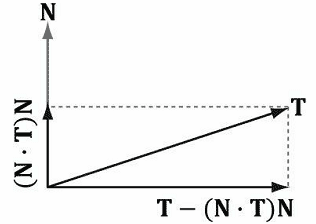 图18.6 因为‖N‖=1，所以projN(T) = (T·N)N。向量T− projN(T)是T垂直于N的部分。在从法线贴图中获取了法线之后，就可以将它用在所有包含法线向量的计算中（即，光照、立方贴图映射）。我们将整个法线贴图映射的effect代码都列了出来。#include "LightHelper.fx"cbuffer cbPerFrame{	DirectionalLight gDirLights[3];	float3 gEyePosW;	float  gFogStart;	float  gFogRange;	float4 gFogColor; };cbuffer cbPerObject{	float4x4 gWorld;	float4x4 gWorldInvTranspose;	float4x4 gWorldViewProj;	float4x4 gTexTransform;	Material gMaterial;}; // Nonnumeric values cannot be added to a cbuffer.Texture2D gDiffuseMap;Texture2D gNormalMap;TextureCube gCubeMap;SamplerState samLinear{	Filter = MIN_MAG_MIP_LINEAR;	AddressU = WRAP;	AddressV = WRAP;};struct VertexIn{	float3 PosL     : POSITION;	float3 NormalL  : NORMAL;	float2 Tex      : TEXCOORD;	float3 TangentL : TANGENT;};struct VertexOut{	float4 PosH     : SV_POSITION;    float3 PosW     : POSITION;    float3 NormalW  : NORMAL;	float3 TangentW : TANGENT;	float2 Tex      : TEXCOORD;};VertexOut VS(VertexIn vin){	VertexOut vout;	// Transform to world space space.	vout.PosW     = mul(float4(vin.PosL, 1.0f), gWorld).xyz;	vout.NormalW  = mul(vin.NormalL, (float3x3)gWorldInvTranspose);	vout.TangentW = mul(vin.TangentL, (float3x3)gWorld);	// Transform to homogeneous clip space.	vout.PosH = mul(float4(vin.PosL, 1.0f), gWorldViewProj);	// Output vertex attributes for interpolation across triangle.	vout.Tex = mul(float4(vin.Tex, 0.0f, 1.0f), gTexTransform).xy;	return vout;}float4 PS(VertexOut pin,           uniform int gLightCount, 		  uniform bool gUseTexure, 		  uniform bool gAlphaClip, 		  uniform bool gFogEnabled, 		  uniform bool gReflectionEnabled) : SV_Target{	// Interpolating normal can unnormalize it, so normalize it.	pin.NormalW = normalize(pin.NormalW);	// The toEye vector is used in lighting.	float3 toEye = gEyePosW - pin.PosW;	// Cache the distance to the eye from this surface point.	float distToEye = length(toEye);	// Normalize.	toEye /= distToEye;    // Default to multiplicative identity.    float4 texColor = float4(1, 1, 1, 1);    if(gUseTexure)	{		// Sample texture.		texColor = gDiffuseMap.Sample( samLinear, pin.Tex );		if(gAlphaClip)		{			// Discard pixel if texture alpha < 0.1.  Note that we do this			// test as soon as possible so that we can potentially exit the shader 			// early, thereby skipping the rest of the shader code.			clip(texColor.a - 0.1f);		}	}	//	// 法线映射	//	float3 normalMapSample = gNormalMap.Sample(samLinear, pin.Tex).rgb;	float3 bumpedNormalW = NormalSampleToWorldSpace(normalMapSample, pin.NormalW, pin.TangentW);	//	// Lighting.	//	float4 litColor = texColor;	if( gLightCount > 0  )	{  		// Start with a sum of zero. 		float4 ambient = float4(0.0f, 0.0f, 0.0f, 0.0f);		float4 diffuse = float4(0.0f, 0.0f, 0.0f, 0.0f);		float4 spec    = float4(0.0f, 0.0f, 0.0f, 0.0f);		// Sum the light contribution from each light source.  		[unroll]		for(int i = 0; i < gLightCount; ++i)		{			float4 A, D, S;			ComputeDirectionalLight(gMaterial, gDirLights[i], bumpedNormalW, toEye, 				A, D, S);			ambient += A;			diffuse += D;			spec    += S;		}		litColor = texColor*(ambient + diffuse) + spec;		if( gReflectionEnabled )		{			float3 incident = -toEye;			float3 reflectionVector = reflect(incident, bumpedNormalW);			float4 reflectionColor  = gCubeMap.Sample(samLinear, reflectionVector);			litColor += gMaterial.Reflect*reflectionColor;		}	}	//	// Fogging	//	if( gFogEnabled )	{		float fogLerp = saturate( (distToEye - gFogStart) / gFogRange ); 		// Blend the fog color and the lit color.		litColor = lerp(litColor, gFogColor, fogLerp);	}	// Common to take alpha from diffuse material and texture.	litColor.a = gMaterial.Diffuse.a * texColor.a;    return litColor;}